Занятие в группе раннего возраста  ко дню матери: «Открытка для мамы».Задачи:- Расширять представления о празднике «День матери».- Воспитывать доброе, уважительное, внимательное отношение к маме; - Воспитывать культуру общения и желание работать в коллективе;-  Способствовать обогащению и закреплению знаний детей о диких животных и их детенышах;
- Развивать зрительное внимание, логическое мышление, мелкую моторику пальцев рук; - Учить наклеивать готовые детали, опираясь на образец;- Развивать умение пользоваться клеем и кистью, внимание, ориентировку на бумаге.Используемые методы и приемы:1.Словесные  (Беседа воспитателя, вопросы, пояснения).
2.Практические (Дидактические игры, подвижные игры).3.Наглядные (Показ  выполнения двигательной деятельности). Материал:Предварительная работа:1.Беседа о  празднике "День Матери".2.Чтение стихотворений о маме.3.Дидактическая игра "Дикие животные и их детеныши".4.Пальчиковая гимнастика "Наши мамы".Ход занятия:Воспитатель:  Ребята, я прочитаю стихотворение, а вы отгадайте про кого оно.Кто пришёл ко мне с утра?Кто сказал: «Вставать пора»?Кашу кто успел сварить?Чаю — в чашку налить?Кто косички мне заплёл?Целый дом один подмёл?Кто цветов в саду нарвал?Кто меня поцеловал?Кто ребячий любит смех?Кто на свете лучше всех?Дети: мамочка родная! Воспитатель: Правильно, это мама. Осенью, в конце ноября, мы отмечаем праздник – день Матери.Воспитатель:   У каждого из вас есть мама. Она любит вас, заботится о вас. Всегда мама находится рядом и готова прийти к вам на помощь,  в любую минуту. А вы любите своих мам? Знаете, как их зовут. (Дети называют, как зовут их мам)Как вы думаете, у животных есть мамы?Дети: Есть.Воспитатель:  У котенка - мама кошка, у щенка - собака, у теленка - мама корова, у козленка - мама коза, у цыпленка – мама курица, у поросенка – свинья, у утенка – мама утка (рассматривание иллюстраций ). Они заботятся о своих детенышах. Дети, как это происходит? (Взрослые животные кормят своих детенышей, оберегают их от опасностей, учат их).Воспитатель: Детеныши животных всегда слушают своих мам? (Да). А вы послушные дети?Ребята, вы, наверное, знаете, что поступки детей могут радоватьили огорчать ваших мамочек . Сейчас мы с вами поиграем. Встаньтерядом со своими стульчиками.Воспитатель: Я буду называть поступок: если этот поступок порадует вашихмам - вы хлопаете в ладоши, если огорчит – топаете ножками.Игра «Радость или огорчение».- Разбросали по комнате все игрушки;- Помогли маме помыть посуду;- Нарисовали и подарили  маме красивый рисунок- Порвали новую книжку;- Вы съели на завтрак всю кашу;- Всегда говорите своим родным «спасибо», «пожалуйста»,«здравствуйте», «до свидания».- Не захотели мыть руки перед едой;- Покормили собаку или кошку;- Убегали от взрослых;- Научились сами одеваться, без помощи взрослых;Воспитатель: Вижу, что вы знаете, какие поступки могут огорчить ипорадовать любимую мамочку. Надеюсь, что вы будете совершатьтолько хорошие поступки!Воспитатель:  А мамам надо помогать? Давайте вспомним, как нужно помогать маме!Раз, два, три, четыре, пять,Мамам надо помогать,Чтобы чистым был наш дом,Веником мы пол метём.А теперь без суетыМы моем тряпкой полы.Всю посуду перемоем,Стол к обеду мы накроем.Дружно помогаем маме,Мы бельё полощем сами.Раз, два, три, четыре – потянулись,Наклонились,Хорошо мы потрудились.(Дети выполняют движения в соответствии с текстом)Воспитатель: Ребята, к нам сегодня в гости пришла кукла. Давайте поздороваемся и познакомимся с ней. Куклу зовут Маша.  
Кукла Маша: Здравствуйте ребята. 
Кукла подходит к каждому ребенку.
Кукла Маша: Здравствуйте, как тебя зовут?
Ребята: Здравствуйте, меня зовут Алеша…
Кукла Маша: Ребята, а вы знаете, какой праздник скоро наступит?
Ребята: Нет.
Кукла Маша: День Матери. Мама самый дорогой человек на свете. Мама  о нас заботиться и очень сильно нас любит. Давайте и мы сделаем ей подарок на ее праздник День Матери.Воспитатель: А теперь давайте пройдем к нашим столам, сядем на свои места и  сделаем вот такие красивые открытки  нашим мамам. А вы потом подарите открытку своей любимой мамочке, при этом не забудьте вспомнить ласковые и добрые слова! Вашей маме будет очень приятно!Кукла Маша забирает свою открытку, я подарю свою открытку маме. Хвалит ребят за открытки. Прощается с ребятами.
Воспитатель: Дети, какие замечательные открытки получились у нас, мамам очень понравиться. Ведь подарок, сделанный своими руками самый дорого для наших мам.Итог занятия. О ком мы сегодня говорили? (О мамах). У животных есть мамы? (Ответы детей). Кто сегодня приходил  нам в гости? (Кукла Маша). Какой подарок мы сделали для наших мам? (Открытку).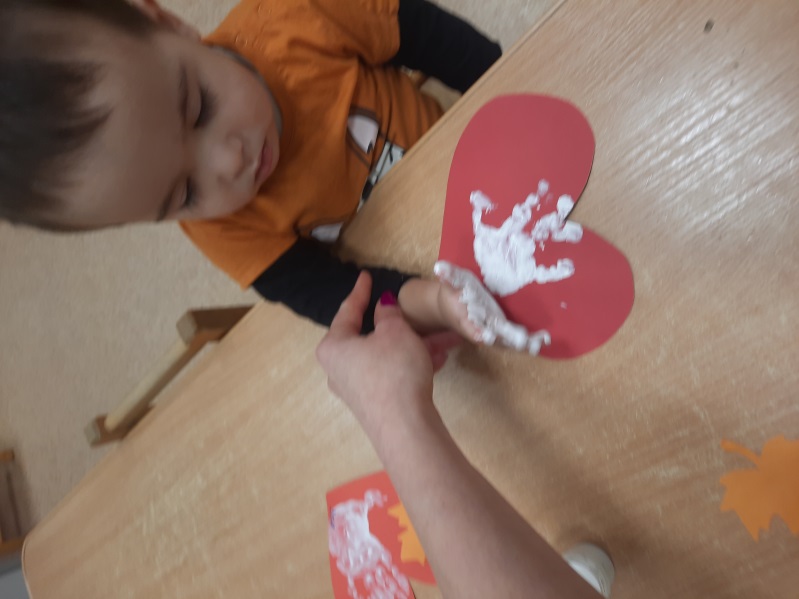 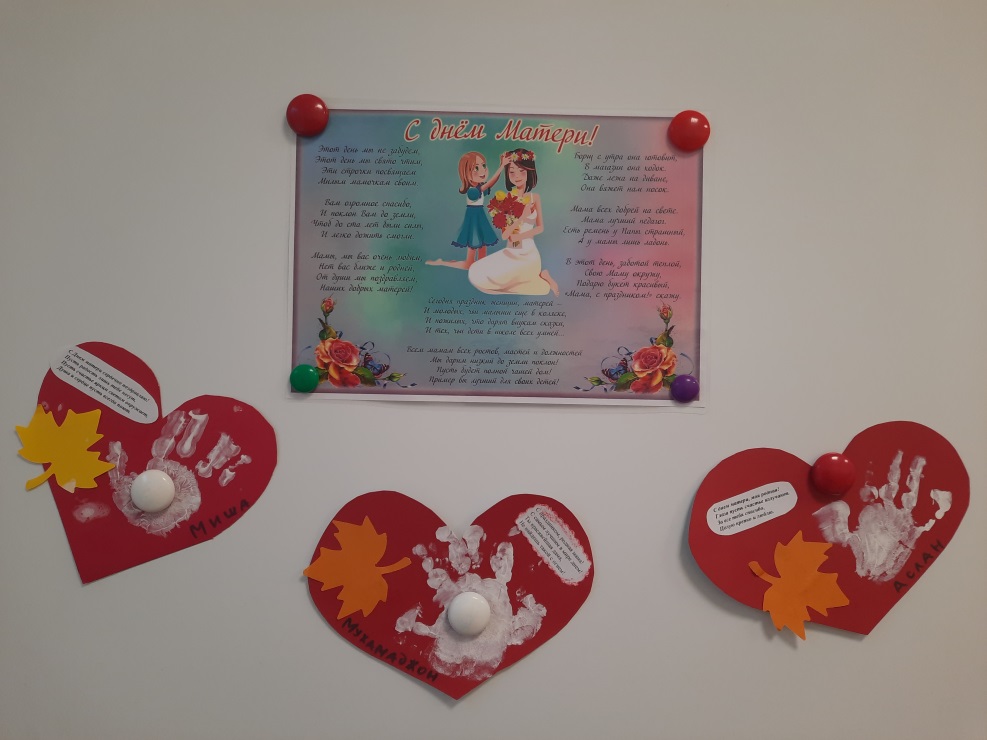 